  Муниципальное бюджетное общеобразовательное учреждение «Кириковская средняя школа»РАБОЧАЯ ПРОГРАММАпо предмету «Литература» для учащихся 6-9 класса муниципального бюджетного общеобразовательного учреждения «Кириковская средняя школа»Составил:              учитель высшей квалификационной категории Вебер Галина Алексеевна2022-2023 учебный год.1.Пояснительная записка.     Настоящая рабочая программа по предмету «Литература» для учащихся 6-9 классов составлена на основании учебного плана 6-9 классов муниципального бюджетного общеобразовательного учреждения «Кириковская средняя школа» на 2022-2023 учебный год в режиме пятидневной рабочей недели от 31.08.2022, основной образовательной программы основного общего образования муниципального бюджетного общеобразовательного учреждения «Кириковская средняя школа» от 07.03.2019 года, утвержденной приказом по учреждению № 71-од, федерального государственного образовательного стандарта основного общего образования, утвержденного Приказом Министерства образования инауки Российской Федерации от 17.12.2010 № 1897, устава школы, Положения о формах, периодичности и порядке проведения промежуточной аттестации учащихся муниципального бюджетного общеобразовательного учреждения «Кириковская средняя школа», положения о рабочей программе педагога муниципального бюджетного общеобразовательного учреждения «Кириковская средняя школа» реализующего предметы, курсы и дисциплины общего образования от 30 мая 2019 года. В том числе в основе настоящей рабочей программы лежат следующие документы:- методическое письмо «О преподавании учебного предмета «Литература» в условиях введения федерального компонента государственного стандарта общего образования».Цели и задачи реализации программы по литературе:Целями реализации основной образовательной программы по литературе являются: достижение выпускниками планируемых результатов: знаний, умений, навыков, компетенций и компетентностей, определяемых личностными, семейными, общественными, государственными потребностями и возможностями обучающегося среднего школьного возраста, индивидуальными особенностями его развития и состояния здоровья; становление и развитие личности обучающегося в ее самобытности, уникальности, неповторимости.Достижение поставленных целей предусматривает решение следующих основных задач:обеспечение соответствия основной образовательной программы по литературе требованиям Федерального государственного образовательного стандарта основного общего образования (ФГОС ООО);обеспечение преемственности начального общего, основного общего, среднего общего образования;обеспечение доступности получения качественного основного общего образования, достижение планируемых результатов освоения основной образовательной программы основного общего образования всеми обучающимися, в том числе детьми-инвалидами и детьми с ОВЗ;установление требований к воспитанию и социализации обучающихся, обеспечению индивидуализированного психолого-педагогического сопровождения каждого обучающегося, формированию образовательного базиса, основанного не только на знаниях, но и на соответствующем культурном уровне развития личности, созданию необходимых условий для ее самореализации;обеспечение эффективного сочетания урочных и внеурочных форм организации учебных занятий;выявление и развитие способностей обучающихся, в том числе детей, проявивших выдающиеся способности, детей с ОВЗ и инвалидов.ОБЩАЯ ХАРАКТЕРИСТИКА УЧЕБНОГО ПРЕДМЕТА «ЛИТЕРАТУРА»Литература – учебный предмет, освоение содержания которого направлено:на последовательное формирование читательской культуры через приобщение к чтению художественной литературы; на освоение общекультурных навыков чтения, восприятия художественного языка и понимания художественного смысла литературных произведений; на развитие эмоциональной сферы личности, образного, ассоциативного и логического мышления;на овладение базовым филологическим инструментарием, способствующим более глубокому эмоциональному переживанию и интеллектуальному осмыслению художественного текста;на формирование потребности и способности выражения себя в слове.Объект изучения в учебном процессе − литературное произведение в его жанрово-родовой и историко-культурной специфике. Постижение произведения происходит в процессе системной деятельности школьников, как организуемой педагогом, так и самостоятельной, направленной на освоение навыков культуры чтения (вслух, про себя, по ролям; чтения аналитического, выборочного, комментированного, сопоставительного и др.) и базовых навыков творческого и академического письма, последовательно формирующихся на уроках литературы.Заканчивается изучение курса промежуточной аттестацией в форме тестирования Сроки проведения с 05.мая- по 25 мая. Место предмета в федеральном базисном учебном плане.Федеральный базисный учебный план для образовательных учреждений Российской Федерации предусматривает обязательное изучение литературы в 5-9 классах в объеме 465 часов, в том числе: в 5 классе – 105 часов, в 6 классе – 105 часов, в 7 классе – 70 часов, в 8 классе – 70 часов ( из расчета 35 учебных недель в год), в 9 классе – 102 часов (из расчета 34 учебных недели в год)Планируемые результаты освоения .Общие положенияПланируемые результаты освоения программы по литературе представляют собой систему ведущих целевых установок и ожидаемых результатов освоения всех компонентов, составляющих содержательную основу образовательной программы. Они обеспечивают связь между требованиями ФГОС, образовательным процессом и системой оценки результатов освоения программы. Личностные результаты освоения программы по литературе представлены в соответствии с группой личностных результатов и раскрывают и детализируют основные направленности этих  результатов:1. Российская гражданская идентичность (патриотизм, уважение к Отечеству, к прошлому и настоящему многонационального народа России,  чувство ответственности и долга перед Родиной, идентификация себя в качестве гражданина России, субъективная значимость использования русского языка и языков народов России, осознание и ощущение личностной сопричастности судьбе российского народа). Осознание этнической принадлежности, знание истории, языка, культуры своего народа, своего края, основ культурного наследия народов России и человечества (идентичность человека с российской многонациональной культурой, сопричастность истории народов и государств, находившихся на территории современной России); интериоризация гуманистических, демократических и традиционных ценностей многонационального российского общества. Осознанное, уважительное и доброжелательное отношение к истории, культуре, религии, традициям, языкам, ценностям народов России и народов мира.2. Готовность и способность обучающихся к саморазвитию и самообразованию на основе мотивации к обучению и познанию; готовность и способность осознанному выбору и построению дальнейшей индивидуальной траектории образования на базе ориентировки в мире профессий и профессиональных предпочтений, с учетом устойчивых познавательных интересов.3. Развитое моральное сознание и компетентность в решении моральных проблем на основе личностного выбора, формирование нравственных чувств и нравственного поведения, осознанного и ответственного отношения к собственным поступкам (способность к нравственному самосовершенствованию; веротерпимость, уважительное отношение к религиозным чувствам, взглядам людей или их отсутствию; знание основных норм морали, нравственных, духовных идеалов, хранимых в культурных традициях народов России, готовность на их основе к сознательному самоограничению в поступках, поведении, расточительном потребительстве; сформированность представлений об основах светской этики, культуры традиционных религий, их роли в развитии культуры и истории России и человечества, в становлении гражданского общества и российской государственности; понимание значения нравственности, веры и религии в жизни человека, семьи и общества). Сформированность ответственного отношения к учению; уважительного отношения к труду, наличие опыта участия в социально значимом труде. Осознание значения семьи в жизни человека и общества, принятие ценности семейной жизни, уважительное и заботливое отношение к членам своей семьи.4. Сформированность целостного мировоззрения, соответствующего современному уровню развития науки и общественной практики, учитывающего социальное, культурное, языковое, духовное многообразие современного мира.5. Осознанное, уважительное и доброжелательное отношение к другому человеку, его мнению, мировоззрению, культуре, языку, вере, гражданской позиции. Готовность и способность вести диалог с другими людьми и достигать в нем взаимопонимания (идентификация себя как полноправного субъекта общения, готовность к конструированию образа партнера по диалогу, готовность к конструированию образа допустимых способов диалога, готовность к конструированию процесса диалога как конвенционирования интересов, процедур, готовность и способность к ведению переговоров). 6. Освоенность социальных норм, правил поведения, ролей и форм социальной жизни в группах и сообществах. Участие в школьном самоуправлении и общественной жизни в пределах возрастных компетенций с учетом региональных, этнокультурных, социальных и экономических особенностей (формирование готовности к участию в процессе упорядочения социальных связей и отношений, в которые включены и которые формируют сами учащиеся; включенность в непосредственное гражданское участие, готовность участвовать в жизнедеятельности подросткового общественного объединения, продуктивно взаимодействующего с социальной средой и социальными институтами; идентификация себя в качестве субъекта социальных преобразований, освоение компетентностей в сфере организаторской деятельности; интериоризация ценностей созидательного отношения к окружающей действительности, ценностей социального творчества, ценности продуктивной организации совместной деятельности, самореализации в группе и организации, ценности «другого» как равноправного партнера, формирование компетенций анализа, проектирования, организации деятельности, рефлексии изменений, способов взаимовыгодного сотрудничества, способов реализации собственного лидерского потенциала).7. Сформированность ценности здорового и безопасного образа жизни; интериоризация правил индивидуального и коллективного безопасного поведения в чрезвычайных ситуациях, угрожающих жизни и здоровью людей, правил поведения на транспорте и на дорогах.8. Развитость эстетического сознания через освоение художественного наследия народов России и мира, творческой деятельности эстетического характера (способность понимать художественные произведения, отражающие разные этнокультурные традиции; сформированность основ художественной культуры обучающихся как части их общей духовной культуры, как особого способа познания жизни и средства организации общения; эстетическое, эмоционально-ценностное видение окружающего мира; способность к эмоционально-ценностному освоению мира, самовыражению и ориентации в художественном и нравственном пространстве культуры; уважение к истории культуры своего Отечества, выраженной в том числе в понимании красоты человека; потребность в общении с художественными произведениями, сформированность активного отношения к традициям художественной культуры как смысловой, эстетической и личностно-значимой ценности).9. Сформированность основ экологической культуры, соответствующей современному уровню экологического мышления, наличие опыта экологически ориентированной рефлексивно-оценочной и практической деятельности в жизненных ситуациях (готовность к исследованию природы, к занятиям сельскохозяйственным трудом, к художественно-эстетическому отражению природы, к занятиям туризмом, в том числе экотуризмом, к осуществлению природоохранной деятельности).Метапредметные результаты освоения программы по литературе представлены в соответствии с подгруппами универсальных учебных действий,  раскрывают и детализируют основные направленности метапредметных результатов.Межпредметные понятияУсловием формирования межпредметных понятий,  таких, как система, факт, закономерность, феномен, анализ, синтез является овладение обучающимися основами читательской компетенции, приобретение навыков работы с информацией, участие  в проектной деятельности. В основной школе на всех предметах будет продолжена работа по формированию и развитию основ читательской компетенции. Обучающиеся овладеют чтением как средством осуществления своих дальнейших планов: продолжения образования и самообразования, осознанного планирования своего актуального и перспективного круга чтения, в том числе досугового, подготовки к трудовой и социальной деятельности. У выпускников будет сформирована потребность в систематическом чтении как средстве познания мира и себя в этом мире, гармонизации отношений человека и общества, создании образа «потребного будущего».При изучении литературы обучающиеся усовершенствуют приобретенные на первом уровне навыки работы с информацией и пополнят их. Они смогут работать с текстами, преобразовывать и интерпретировать содержащуюся в них информацию, в том числе:• систематизировать, сопоставлять, анализировать, обобщать и интерпретировать информацию, содержащуюся в готовых информационных объектах;• выделять главную и избыточную информацию, выполнять смысловое свертывание выделенных фактов, мыслей; представлять информацию в сжатой словесной форме (в виде плана или тезисов) и в наглядно-символической форме (в виде таблиц, графических схем и диаграмм, карт понятий — концептуальных диаграмм, опорных конспектов);• заполнять и дополнять таблицы, схемы, диаграммы, тексты.В ходе изучения литературы обучающиеся приобретут опыт проектной деятельности как особой формы учебной работы, способствующей воспитанию самостоятельности, инициативности, ответственности, повышению мотивации и эффективности учебной деятельности; в ходе реализации исходного замысла на практическом уровне овладеют умением выбирать адекватные стоящей задаче средства, принимать решения, в том числе и в ситуациях неопределенности. Они получат возможность развить способность к разработке нескольких вариантов решений, к поиску нестандартных решений, поиску и осуществлению наиболее приемлемого решения.Регулятивные УУДУмение самостоятельно определять цели обучения, ставить и формулировать новые задачи в учебе и познавательной деятельности, развивать мотивы и интересы своей познавательной деятельности. Обучающийся сможет:анализировать существующие и планировать будущие образовательные результаты;идентифицировать собственные проблемы и определять главную проблему;выдвигать версии решения проблемы, формулировать гипотезы, предвосхищать конечный результат;ставить цель деятельности на основе определенной проблемы и существующих возможностей;формулировать учебные задачи как шаги достижения поставленной цели деятельности;обосновывать целевые ориентиры и приоритеты ссылками на ценности, указывая и обосновывая логическую последовательность шагов.Умение самостоятельно планировать пути достижения целей, в том числе альтернативные, осознанно выбирать наиболее эффективные способы решения учебных и познавательных задач. Обучающийся сможет:определять необходимые действие(я) в соответствии с учебной и познавательной задачей и составлять алгоритм их выполнения;обосновывать и осуществлять выбор наиболее эффективных способов решения учебных и познавательных задач;определять/находить, в том числе из предложенных вариантов, условия для выполнения учебной и познавательной задачи;выстраивать жизненные планы на краткосрочное будущее (заявлять целевые ориентиры, ставить адекватные им задачи и предлагать действия, указывая и обосновывая логическую последовательность шагов);выбирать из предложенных вариантов и самостоятельно искать средства/ресурсы для решения задачи/достижения цели;составлять план решения проблемы (выполнения проекта, проведения исследования);определять потенциальные затруднения при решении учебной и познавательной задачи и находить средства для их устранения;описывать свой опыт, оформляя его для передачи другим людям в виде технологии решения практических задач определенного класса;планировать и корректировать свою индивидуальную образовательную траекторию.Умение соотносить свои действия с планируемыми результатами, осуществлять контроль своей деятельности в процессе достижения результата, определять способы действий в рамках предложенных условий и требований, корректировать свои действия в соответствии с изменяющейся ситуацией. Обучающийся сможет:определять совместно с педагогом и сверстниками критерии планируемых результатов и критерии оценки своей учебной деятельности;систематизировать (в том числе выбирать приоритетные) критерии планируемых результатов и оценки своей деятельности;отбирать инструменты для оценивания своей деятельности, осуществлять самоконтроль своей деятельности в рамках предложенных условий и требований;оценивать свою деятельность, аргументируя причины достижения или отсутствия планируемого результата;находить достаточные средства для выполнения учебных действий в изменяющейся ситуации и/или при отсутствии планируемого результата;работая по своему плану, вносить коррективы в текущую деятельность на основе анализа изменений ситуации для получения запланированных характеристик продукта/результата;устанавливать связь между полученными характеристиками продукта и характеристиками процесса деятельности и по завершении деятельности предлагать изменение характеристик процесса для получения улучшенных характеристик продукта;сверять свои действия с целью и, при необходимости, исправлять ошибки самостоятельно.Умение оценивать правильность выполнения учебной задачи, собственные возможности ее решения. Обучающийся сможет:определять критерии правильности (корректности) выполнения учебной задачи;анализировать и обосновывать применение соответствующего инструментария для выполнения учебной задачи;свободно пользоваться выработанными критериями оценки и самооценки, исходя из цели и имеющихся средств, различая результат и способы действий;оценивать продукт своей деятельности по заданным и/или самостоятельно определенным критериям в соответствии с целью деятельности;обосновывать достижимость цели выбранным способом на основе оценки своих внутренних ресурсов и доступных внешних ресурсов;фиксировать и анализировать динамику собственных образовательных результатов.Владение основами самоконтроля, самооценки, принятия решений и осуществления осознанного выбора в учебной и познавательной. Обучающийся сможет:наблюдать и анализировать собственную учебную и познавательную деятельность и деятельность других обучающихся в процессе взаимопроверки;соотносить реальные и планируемые результаты индивидуальной образовательной деятельности и делать выводы;принимать решение в учебной ситуации и нести за него ответственность;самостоятельно определять причины своего успеха или неуспеха и находить способы выхода из ситуации неуспеха;ретроспективно определять, какие действия по решению учебной задачи или параметры этих действий привели к получению имеющегося продукта учебной деятельности;демонстрировать приемы регуляции психофизиологических/ эмоциональных состояний для достижения эффекта успокоения (устранения эмоциональной напряженности), эффекта восстановления (ослабления проявлений утомления), эффекта активизации (повышения психофизиологической реактивности).Познавательные УУДУмение определять понятия, создавать обобщения, устанавливать аналогии, классифицировать, самостоятельно выбирать основания и критерии для классификации, устанавливать причинно-следственные связи, строить логическое рассуждение, умозаключение (индуктивное, дедуктивное, по аналогии) и делать выводы. Обучающийся сможет:подбирать слова, соподчиненные ключевому слову, определяющие его признаки и свойства;выстраивать логическую цепочку, состоящую из ключевого слова и соподчиненных ему слов;выделять общий признак двух или нескольких предметов или явлений и объяснять их сходство;объединять предметы и явления в группы по определенным признакам, сравнивать, классифицировать и обобщать факты и явления;выделять явление из общего ряда других явлений;определять обстоятельства, которые предшествовали возникновению связи между явлениями, из этих обстоятельств выделять определяющие, способные быть причиной данного явления, выявлять причины и следствия явлений;строить рассуждение от общих закономерностей к частным явлениям и от частных явлений к общим закономерностям;строить рассуждение на основе сравнения предметов и явлений, выделяя при этом общие признаки;излагать полученную информацию, интерпретируя ее в контексте решаемой задачи;самостоятельно указывать на информацию, нуждающуюся в проверке, предлагать и применять способ проверки достоверности информации;вербализовать эмоциональное впечатление, оказанное на него источником;объяснять явления, процессы, связи и отношения, выявляемые в ходе познавательной и исследовательской деятельности (приводить объяснение с изменением формы представления; объяснять, детализируя или обобщая; объяснять с заданной точки зрения);выявлять и называть причины события, явления, в том числе возможные / наиболее вероятные причины, возможные последствия заданной причины, самостоятельно осуществляя причинно-следственный анализ;делать вывод на основе критического анализа разных точек зрения, подтверждать вывод собственной аргументацией или самостоятельно полученными данными.Умение создавать, применять и преобразовывать знаки и символы, модели и схемы для решения учебных и познавательных задач. Обучающийся сможет:обозначать символом и знаком предмет и/или явление;определять логические связи между предметами и/или явлениями, обозначать данные логические связи с помощью знаков в схеме;создавать абстрактный или реальный образ предмета и/или явления;строить модель/схему на основе условий задачи и/или способа ее решения;создавать вербальные, вещественные и информационные модели с выделением существенных характеристик объекта для определения способа решения задачи в соответствии с ситуацией;преобразовывать модели с целью выявления общих законов, определяющих данную предметную область;переводить сложную по составу (многоаспектную) информацию из графического или формализованного (символьного) представления в текстовое, и наоборот;строить схему, алгоритм действия, исправлять или восстанавливать неизвестный ранее алгоритм на основе имеющегося знания об объекте, к которому применяется алгоритм;строить доказательство: прямое, косвенное, от противного;анализировать/рефлексировать опыт разработки и реализации учебного проекта, исследования (теоретического, эмпирического) на основе предложенной проблемной ситуации, поставленной цели и/или заданных критериев оценки продукта/результата.Смысловое чтение. Обучающийся сможет:находить в тексте требуемую информацию (в соответствии с целями своей деятельности);ориентироваться в содержании текста, понимать целостный смысл текста, структурировать текст;устанавливать взаимосвязь описанных в тексте событий, явлений, процессов;резюмировать главную идею текста;преобразовывать текст, «переводя» его в другую модальность, интерпретировать текст (художественный и нехудожественный – учебный, научно-популярный, информационный, текст non-fiction);критически оценивать содержание и форму текста.Формирование и развитие экологического мышления, умение применять его в познавательной, коммуникативной, социальной практике и профессиональной ориентации. Обучающийся сможет:определять свое отношение к природной среде;анализировать влияние экологических факторов на среду обитания живых организмов;проводить причинный и вероятностный анализ экологических ситуаций;прогнозировать изменения ситуации при смене действия одного фактора на действие другого фактора;распространять экологические знания и участвовать в практических делах по защите окружающей среды;выражать свое отношение к природе через рисунки, сочинения, модели, проектные работы.10. Развитие мотивации к овладению культурой активного использования словарей и других поисковых систем. Обучающийся сможет:определять необходимые ключевые поисковые слова и запросы;осуществлять взаимодействие с электронными поисковыми системами, словарями;формировать множественную выборку из поисковых источников для объективизации результатов поиска;соотносить полученные результаты поиска со своей деятельностью.Коммуникативные УУДУмение организовывать учебное сотрудничество и совместную деятельность с учителем и сверстниками; работать индивидуально и в группе: находить общее решение и разрешать конфликты на основе согласования позиций и учета интересов; формулировать, аргументировать и отстаивать свое мнение. Обучающийся сможет:определять возможные роли в совместной деятельности;играть определенную роль в совместной деятельности;принимать позицию собеседника, понимая позицию другого, различать в его речи: мнение (точку зрения), доказательство (аргументы), факты; гипотезы, аксиомы, теории;определять свои действия и действия партнера, которые способствовали или препятствовали продуктивной коммуникации;строить позитивные отношения в процессе учебной и познавательной деятельности;корректно и аргументированно отстаивать свою точку зрения, в дискуссии уметь выдвигать контраргументы, перефразировать свою мысль (владение механизмом эквивалентных замен);критически относиться к собственному мнению, с достоинством признавать ошибочность своего мнения (если оно таково) и корректировать его;предлагать альтернативное решение в конфликтной ситуации;выделять общую точку зрения в дискуссии;договариваться о правилах и вопросах для обсуждения в соответствии с поставленной перед группой задачей;организовывать учебное взаимодействие в группе (определять общие цели, распределять роли, договариваться друг с другом и т. д.);устранять в рамках диалога разрывы в коммуникации, обусловленные непониманием/неприятием со стороны собеседника задачи, формы или содержания диалога.Умение осознанно использовать речевые средства в соответствии с задачей коммуникации для выражения своих чувств, мыслей и потребностей для планирования и регуляции своей деятельности; владение устной и письменной речью, монологической контекстной речью. Обучающийся сможет:определять задачу коммуникации и в соответствии с ней отбирать речевые средства;отбирать и использовать речевые средства в процессе коммуникации с другими людьми (диалог в паре, в малой группе и т. д.);представлять в устной или письменной форме развернутый план собственной деятельности;соблюдать нормы публичной речи, регламент в монологе и дискуссии в соответствии с коммуникативной задачей;высказывать и обосновывать мнение (суждение) и запрашивать мнение партнера в рамках диалога;принимать решение в ходе диалога и согласовывать его с собеседником;создавать письменные «клишированные» и оригинальные тексты с использованием необходимых речевых средств;использовать вербальные средства (средства логической связи) для выделения смысловых блоков своего выступления;использовать невербальные средства или наглядные материалы, подготовленные/отобранные под руководством учителя;делать оценочный вывод о достижении цели коммуникации непосредственно после завершения коммуникативного контакта и обосновывать его.Формирование и развитие компетентности в области использования информационно-коммуникационных технологий (далее – ИКТ). Обучающийся сможет:целенаправленно искать и использовать информационные ресурсы, необходимые для решения учебных и практических задач с помощью средств ИКТ;выбирать, строить и использовать адекватную информационную модель для передачи своих мыслей средствами естественных и формальных языков в соответствии с условиями коммуникации;выделять информационный аспект задачи, оперировать данными, использовать модель решения задачи;использовать компьютерные технологии (включая выбор адекватных задаче инструментальных программно-аппаратных средств и сервисов) для решения информационных и коммуникационных учебных задач, в том числе: вычисление, написание писем, сочинений, докладов, рефератов, создание презентаций и др.;использовать информацию с учетом этических и правовых норм;создавать информационные ресурсы разного типа и для разных аудиторий, соблюдать информационную гигиену и правила информационной безопасности.Предметные результаты освоения программы по литературе:В соответствии с Федеральным государственным образовательным стандартом основного общего образования предметными результатами изучения предмета «Литература» являются:осознание значимости чтения и изучения литературы для своего дальнейшего развития; формирование потребности в систематическом чтении как средстве познания мира и себя в этом мире, как в способе своего эстетического и интеллектуального удовлетворения;восприятие литературы как одной из основных культурных ценностей народа (отражающей его менталитет, историю, мировосприятие) и человечества (содержащей смыслы, важные для человечества в целом);обеспечение культурной самоидентификации, осознание коммуникативно-эстетических возможностей родного языка на основе изучения выдающихся произведений российской культуры, культуры своего народа, мировой культуры;воспитание квалифицированного читателя со сформированным эстетическим вкусом, способного аргументировать свое мнение и оформлять его словесно в устных и письменных высказываниях разных жанров, создавать развернутые высказывания аналитического и интерпретирующего характера, участвовать в обсуждении прочитанного, сознательно планировать свое досуговое чтение;развитие способности понимать литературные художественные произведения, воплощающие разные этнокультурные традиции;овладение процедурами эстетического и смыслового анализа текста на основе понимания принципиальных отличий литературного художественного текста от научного, делового, публицистического и т. п., формирование умений воспринимать, анализировать, критически оценивать и интерпретировать прочитанное, осознавать художественную картину жизни, отраженную в литературном произведении, на уровне не только эмоционального восприятия, но и интеллектуального осмысления.Наиболее важные предметные умения, формируемые у обучающихся в результате освоения программы по литературе основной школы (в скобках указаны классы):определять тему и основную мысль произведения (5–6 кл.);владеть различными видами пересказа (5–6 кл.), пересказывать сюжет; выявлять особенности композиции, основной конфликт, вычленять фабулу (6–7 кл.);характеризовать героев-персонажей, давать их сравнительные характеристики (5–6 кл.); оценивать систему персонажей (6–7 кл.);находить основные изобразительно-выразительные средства, характерные для творческой манеры писателя, определять их художественные функции (5–7 кл.); выявлять особенности языка и стиля писателя (7–9 кл.);определять родо-жанровую специфику художественного произведения (5–9 кл.); объяснять свое понимание нравственно-философской, социально-исторической и эстетической проблематики произведений (7–9 кл.);выделять в произведениях элементы художественной формы и обнаруживать связи между ними (5–7 кл.), постепенно переходя к анализу текста; анализировать литературные произведения разных жанров (8–9 кл.);выявлять и осмыслять формы авторской оценки героев, событий, характер авторских взаимоотношений с «читателем» как адресатом произведения  (в каждом классе – на своем уровне); пользоваться основными теоретико-литературными терминами и понятиями (в каждом классе – умение пользоваться терминами, изученными в этом и предыдущих классах) как инструментом анализа и интерпретации художественного текста;представлять развернутый устный или письменный ответ на поставленные вопросы (в каждом классе – на своем уровне); вести учебные дискуссии (7–9 кл.);собирать материал и обрабатывать информацию, необходимую для составления плана, тезисного плана, конспекта, доклада, написания аннотации, сочинения, эссе, литературно-творческой работы, создания проекта на заранее объявленную или самостоятельно/под руководством учителя выбранную литературную или публицистическую тему, для организации дискуссии  (в каждом классе – на своем уровне);выражать личное отношение к художественному произведению, аргументировать свою точку зрения (в каждом классе – на своем уровне);выразительно читать с листа и наизусть произведения/фрагменты: произведений художественной литературы, передавая личное отношение к произведению (5-9 класс); ориентироваться в информационном образовательном пространстве: работать с энциклопедиями, словарями, справочниками, специальной литературой (5–9 кл.); пользоваться каталогами библиотек, библиографическими указателями, системой поиска в Интернете (5–9 кл.) (в каждом классе – на своем уровне).3.  Содержание учебного предмета. Тематическое планирование с указанием количества часов на освоение каждой темы.5. Список литературы, используемый при оформление рабочей программы.1.   Аркин И.И. Уроки литературы в 9 классе: Практическая методика: Книга для учителя, - М.:   Просвещение, 2008.2.  Беляева Н.В. Уроки изучения лирики в школе. - М.: Вербум-М, 2004.3.  Вельская Л.Л. Литературные викторины. - М.: Просвещение, 2005.4.  Зинина Е.А., Федоров А.В., Самойлова Е.А. Литература: Сборник заданий для проведения экзамена в 9 классе. - М: Просвещение, 2006.5.  Коровина В.Я. Литература 9 кл.: Методические советы / В.Я.Коровина, И.С.Збарский: под ред. В.И.Коровина. - М.: Просвещение, 2008.6.  Литература. 5,6,7,8,  9 кл.:   Учебник для   общеобразовательных учреждений.   В 2-х ч./Авт.-сост. В.Я.Коровина и др. - М.: Просвещение, 2008.7.  Лейфман И.М. Карточки для дифференцированного контроля знаний по литературе. 9 класс, -М.: Материк Альфа, 2004.9.   Матвеева Е.И. Литература. 9 класс: Тестовые задания к основным учебникам. – М.:   Эскимо, 2008 10.  Фогельсон И.А. Русская литература первой половины 19 века. - М.: Материк Альфа. 2006. СОГЛАСОВАНО: заместитель директора по учебно-воспитательной работе Сластихина Н.П. ______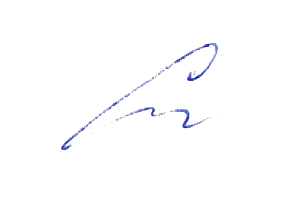 «31» августа 2022 г.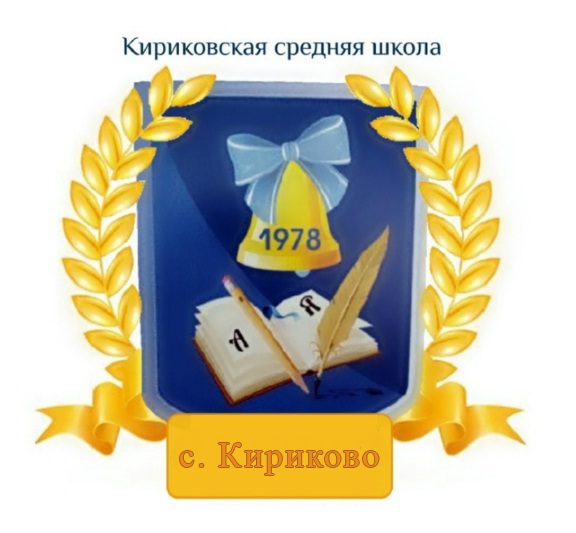 УТВЕРЖДАЮ:Директор муниципального бюджетного общеобразовательного учреждения «Кириковская средняя школа»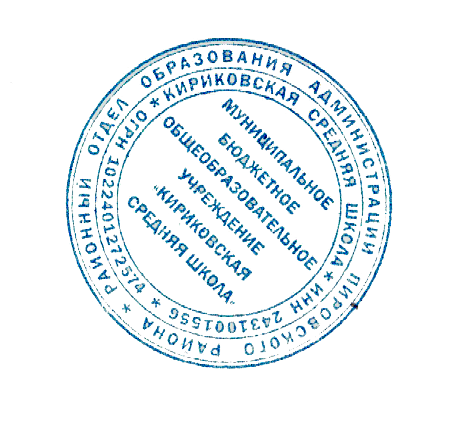 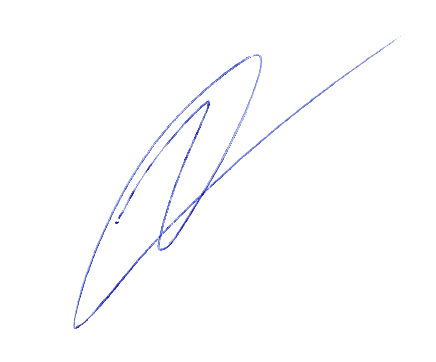  Ивченко О.В. ________«31» августа 2022 г.№п\пТематический раздел6кл7кл8кл9кл1Введение12112Устное народное творчество452-3Русская народная сказка----4Из древнерусской литературы44225Из литературы 18 века--3106Из литературы 19 века442534447Из литературы 20 века312721388Из литературы народов России22--9Из зарубежной литературы1655710Резервные и итоговые уроки3-2-Необходимо 2 часа в расписание до 26.05.2023 Тематическое планирование с указанием количества часов на освоение каждой темы7 класс Тематическое планирование с указанием количества часов на освоение каждой темы7 класс Тематическое планирование с указанием количества часов на освоение каждой темы7 класс Тематическое планирование с указанием количества часов на освоение каждой темы7 класс Тематическое планирование с указанием количества часов на освоение каждой темы7 класс Тематическое планирование с указанием количества часов на освоение каждой темы7 класс Тематическое планирование с указанием количества часов на освоение каждой темы7 класс№ п/пТема урокаКол –во часовКол –во часовКол –во часовКол –во часовДата № п/пТема урокаКол –во часовКол –во часовКол –во часовКол –во часовДата 1Вводный урок11112  Изображение человека как важнейшая задача литературы.У 11113Предания11114.  Понятие о былине. Былина «Вольга и Микула Селянинович». Прославление мирного труда героя – труженика. Микула Селянинович – эпический герой.11115   Новгородский цикл былин. «Садко». Своеобразие былины. Поэтичность. Тематическое различие Киевского и Новгородского циклов былин. Своеобразие былинного стиха. Собирание былин. Собиратели  11116РР. Подготовка к устному  сочинению «Русские богатыри как выражение национального представления о героях»11117Пословицы и поговорки как выражение народной мудрости.11118  «Повесть временных лет» как памятник древнерусской литературы. «Поучение Владимира Мономаха»11119 «Повесть о Петре и Февронии Муромских» как образец житийного жанра древнерусской литературы. Отрывок «О пользе книг»111110 РР. Подготовка к домашнему сочинению «Нравственные облик человека в древнерусской литературе»11111.Контрольная работа по УНТ и ДРЛ11112. А.С.ПУШКИН и русская история. Поэма «Полтава». «Полтавский бой». Изображение Петра в поэме  11113. «Медный всадник». Тема Петра I в поэме.11114 «Песнь о вещем Олеге». Понятие о балладе.11115.Пушкин – драматург. Трагедия «Борис Годунов»11116. РР. Сочинение по произведениям А.С. Пушкина.11117. М.Ю. ЛЕРМОНТОВ. Личность поэта. «Песня про …купца Калашникова» - поэма об историческом прошлом России. 11118 М.Ю. ЛЕРМОНТОВ. «Песня про …купца Калашникова» Степан Калашников – носитель лучших качеств русского национального характера.11119. Основные мотивы лирики М.Ю. Лермонтова1120. Н. В. ГОГОЛЬ. История создания повести «Тарас Бульба». Тарас Бульба и его сыновья. 1121. Образ Запорожской Сечи в повести. Тарас Бульба и его сыновья в Сечи.1122 Осада польского города Дубно.1123 Трагедия Тараса Бульбы.1124.РР. Сочинение по повести «Тарас Бульба».1125 Контрольная работа по творчеству А.С. Пушкина, М.Ю. Лермонтова, Н.В. Гоголя1126 И.С. ТУРГЕНЕВ. Сборник «Записки охотника». Рассказ «Бирюк»1127 Стихотворения в прозе.1128 Н.А. НЕКРАСОВ – поэт народной боли. Поэма «Русские женщины»1129Тема подвига русских женщин в поэме Некрасова1130 Своеобразие лирики Н.А. Некрасова. «Размышление у парадного подъезда»1131 М.Е. САЛТЫКОВ – ЩЕДРИН. Образ писателя. «Повесть о том, как один мужик двух генералов прокормил» как сатирическая сказка.1132 Сказка М.Е. Салтыкова – Щедрина «Дикий помещик»1133 Л.Н. ТОЛСТОЙ. Детство писателя. Автобиографический характер повести «Детство». Главы «Maman», «Что за человек был мой отец?», «Классы»1134 Глава «Наталья Саввишна». Мастерство писателя в раскрытии духовного роста.Комбинированный урок1135 А.П. ЧЕХОВ – мастер жанра короткого рассказа. «Хамелеон»1136 Рассказы А.П. Чехова «Злоумышленник», «Размазня»1137И.А. БУНИН. Судьба и творчество. «Цифры»Урок изучения нового материала1138 Рассказ «Лапти». Самоотверженная любовь Нефеда к больному ребенку.1139 «Край ты мой, родимый край». Стихи о родной природе. Жуковский, Бунин, А. Толстой.1140Контрольная работа по теме «Литература  XIX века»1141 М. ГОРЬКИЙ. О писателе. Автобиографический характер повести «Детство» (1 глава)1142  «Свинцовые мерзости жизни», изображенные в повести «Детство»1143«Яркое, здоровое, творческое в русской жизни» на страницах повести «Детство»1144 РР. Сочинение – характеристика литературного герояУрок развития речи1145«Легенда о Данко» (отрывок из рассказа «Старуха Изергиль»)1146Л. АНДРЕЕВ Личность писателя. Рассказ «Кусака»1147 В.В. МАЯКОВСКИЙ. Ранние стихотворения как отражение души поэта. «Необычайное приключение…1148В.В. Маяковский. «Хорошее отношение к лошадям». Два взгляда на мир: безразличие, бессердечие мещанина и гуманизм, доброта, сострадание лирического героя стихотворения.1149. А.П. ПЛАТОНОВ. Личность писателя. Рассказ «Юшка»150 А.П. ПЛАТОНОВ «В прекрасном и яростном мире». Своеобразие языка прозы Платонова151На . Интервью с поэтом — участником Великой Отечественной войны. дорогах войны 152Героизм, патриотизм, самоотверженность, трудности и радости грозных лет войны в стихотворениях поэтов — участников войны: А. Ахматовой, К. Симонова, А. Твардовского, А. Суркова, Н. Тихонова и др. Ритмы и образы военной лирики.153Героизм, патриотизм, самоотверженность, трудности и радости грозных лет войны в стихотворениях поэтов — участников войны: А. Суркова, Н. Тихонова и др. Ритмы и образы военной лирики.154 Ф. АБРАМОВ и его рассказ «О чем плачут лошади»155 Е. НОСОВ. Рассказ «Кукла». Нравственная проблематика рассказа156Е. Носов «Живое пламя»157. ТВАРДОВСКИЙ – «художник с мудрым сердцем и чистой совестью». Стихотворения158А.Н. Вердинский «Доченьки», И.А. Гофф «Русское поле». Лирические размышления о жизни. Б. Ш. Окуджава «По Смоленской дороге». Светлая грусть переживаний. Проект  159 Ю.П. КАЗАКОВ и его рассказ «Тихое утро»160 «Земля родная». Статьи Д.С. Лихачева 161«Тихая моя Родина» Стихотворения о Родине, родной природе, собственном восприятии окружающего (В. Брюсов, Ф. Сологуб, С. Есенин, Н. Заболоцкий, Н. Рубцов). 162Смешное и грустное в рассказах М. Зощенко. Рассказ «Беда»163Промежуточная аттестация. тестирование164Представления народа о справедливости и честности «Честная бедность» Роберта Бернса165Ощущение трагического разлада героя с жизнью в стихотворении «Ты кончил жизни путь, герой!» Дж. Г. Байрона166Японские трехстишия (хокку). Изображение жизни природы и жизни человека в их нерасторжимом единстве на фоне круговорота времен года167 О.Генри. «Дары волхвов». 1168Р.Д. Бредбери. «Каникулы». 1169-70Резервные уроки  .22Тематическое планирование с указанием количества часов на освоение каждой темы.8 классТематическое планирование с указанием количества часов на освоение каждой темы.8 классТематическое планирование с указанием количества часов на освоение каждой темы.8 классТематическое планирование с указанием количества часов на освоение каждой темы.8 класс№п/пНазвание раздела,тема урокаКоличество часовДата№п/пНазвание раздела,тема урокаКоличество часовДата№п/пНазвание раздела,тема урокаКоличество часовДата1Русская литература и история12В мире русской народной песни. «В темном лесе...»,«Уж ты ночка, ноченька темная...», «Вдоль по улице метелица метет...», «Пугачев в темнице», «Пугачев казнен». Частушки13P.P.Предания «О Пугачеве», «О покорении Сибири Ермаком». 14Житие Александра Невского» (фраг-менты). Защита русских земель от нашествия врагов. Духовный подвиг самопожертвова-ния АлександраНевского15Изображение действительных и вымышленных событий в повести «Шемякин суд»16Сатирическая направленность комедии Д.И. Фонвизина «Недоросль»17Речевые характеристики персонажей как средство создания комической ситуации. Проект18Контрольная работа по комедии Д.И. Фонвизина «Недоросль»19Язвительный сатирик и баснописец И.А. Крылов1110Осмеяние пороков в басне И.А. Крылова «Обоз»111Историческая тема думы «Смерть Ермака» К.Ф. Рылеева112А.С.Пушкин. Жизнь и творчество. P.P.Разноплановость содержания стихотворения А.С. Пушкина «Туча»113P.P.Темы любви и дружбы в стихотворениях А.С. Пушкина «К****» и «19 октября»114История Пугачевского восстания в художественном произведении и историческом труде писателя и историка А.С. Пушкина(«История Пугачева», «Капитанская дочка»)115Петр Гринев: жизненный путь, формирование его характера в повести А.С. Пушкина «Капитанская дочка»116P.P.Маша Миронова - нравственная красота героини повести А.С. Пушкина «Капитанская дочка»117Швабрин — антигерой повести А.С. Пушкина «Капитанская дочка»1 18-19P.P.Проект. Составление электронной презентации «Герои повести “ Капитанская дочка” и их прототипы»220Контрольная работа № 2 по произведениям А.С. Пушкина121 «Мцыри» М.Ю. Лермонтова как романтическая поэма122Трагическое противопоставление человека и обстоятельств в поэме М.Ю. Лермонтова «Мцыри»123Особенности композиции поэмы М.Ю. Лермонтова «Мцыри». Эпиграф и сюжет поэмы124P.P.Портрет и речь героя как средства выражения авторского отношения. Смысл финала поэмы. Проект125Контрольная работа №3 по произведениям М.Ю. Лермонтова126Н.В.Гоголь – великий сатирик. Комедия «Ревизор»: история создания.127Поворот русской драматургии к социальной теме. «Комедия Н.В. Гоголя «Ревизор».  Хлестаков и «миражная интрига»128«Ревизор»: Разоблачение пороков чиновничества129«Ревизор».Хлестаков-щина как общественное явление130Вн.чт. Повесть Н.В.Гоголя «Шинель».Образ «маленького» человека в литературе. Петербург как символ вечного адского холода в повести «Шинель»131Роль фантастики в произведениях Н.В. Гоголя (проект)132Контрольная работа № 4 по произведениям Н.В. Гоголя133Внекл. чтение Изображение русской жизни и русских характеров в рассказе «Певцы»134Художественная сатира на современные писателю порядки в романе «История одного города» (отрывок)135РоманМ.Е. Салтыкова-Щедрина «История одного города» как пародия на официальные ис-торические сочинения136Сатира на чиновничество в рассказе Н.С. Лескова «Старый гений»137Идеал взаимной любви и согласия в обществе. Рассказ «После бала» Л.Н. Толстого138Психологизм рассказа Л.H. Толстого «После база»139P.P.Нравственность в основе поступков героя рассказа Л.H. Толстого «После бала»1 40Вн. чт. А.С. Пушкин «Цветы последниемилей…», М.Ю. Лермонтов «Осень»,Ф.И. Тютчев «Осенний вечер»141P.P.А.А. Фет «Первый ландыш», А.Н. Майков «Поле зыблется цветами…» Поэтическое изображение родной природы и выражение авторского настроения, миросозерцания142История о любви и упущенном счастье в рассказе А.П. Чехова «О любви»143Психологизм рассказа А.П. Чехова «О любви»144Повествование о любви в различных ее состояниях и в различных жизненных ситуациях в рассказе И.А. Бунина «Кавказ»145P.P.Утверждение согласия и взаимопонимания, любви и счастья в семье (по рассказу «Куст сирени» А.И. Куприна)146P.P.Историческая тема в стихотворении А.А. Блока «Россия», ее современное звучание и смысл147Историческая тема в поэме С.Есенина «Пугачёв»148Развитие речи. Образ Пугачева в фольклоре, произведениях А.Пушкина и С.Есенина149И.С. Шмелев. Рассказ о пути к творчеству. «Как я стал писателем»1 50ПИСАТЕЛИ УЛЫБАЮТСЯ (4 Ч)P.P.Журнал «Сатирикон». Тэффи,О. Дымов,А.Т. Аверченко. «Всеобщая исто-рия, обработанная «Сатириконом» (отрывки). Проект151Тэффи. Рассказ «Жизнь и воротник». Сатира и юмор в рассказе152P.P.М.М. Зощенко. Рассказ «История болезни». Сатира и юмор в рассказе153М.А. Осоргин. Сочетание фантастики и реальности в рассказе «Пенсне»154Жизнь народа на крутых переломах и поворотах истории в произведении А. Твардовского «Василий Теркин»155РР А.Т.Твардовский. Анализ глав из поэмы «Василий Теркин»156М.В. Исаковский «Катюша», «Враги сожгли родную хату»; Б.Ш. Окуджава «Песенка о пехоте», «Здесь птицы не поют»157А.И. Фатьянов «Соловьи»;  Л.И. Ошанин«Дороги».Лирические и героические песни о Великой Отечественной войне158Автобиографический характер рассказа В.П. Астафьева «Фотография, на которой меня нет»159Мечты и реальность довоенного детства в рассказе В.П. Астафьева «Фотография, на которой меня нет»160Контрольная работа № 7 по произведениям о Великой Отечественной войне161И.Ф. Анненский «Снег»;Д.С. Мережковский«Родное»,«Не надо звуков»;Н.А. Заболоцкий «Вечер н а Оке»,«Уступимне,скворец,уголок…»Н.М. Рубцов«По вечерам»,«Встреча»«Привет, Россия…»162Поэты русского зарубежья о  Родине. Н.А. Оцуп«Мне труднобез России…»;З.Н Гип-пиус «Знайте!»,«Так и есть»;Дон-Аминадо «Бабье лето»;И.А. Бунин«Упти-цы есть гнездо…». Общее и индивиду-альное в произве-денияхрусских поэтов о Родине163-64Семейная вражда и любовь героев в трагедии «Ромео и Джульетта» У. Шекспира. Сонеты265 Промежуточная аттестациятестирование166Ж.-Б. Мольер – великий комедиограф. «Мещанин во дворянстве» — сатира на дворянство и невежество буржуа167Особенности классицизма в комедии «Мещанин во дворянстве» Ж.- Б. Мольера168Вальтер Скотт. Исторический роман «Айвенго»169   Дж Свифт. «Путешествия в некоторые отдаленные страны света Лемюэля Гулливера…»1 70Резервный урок 1Тематическое планирование с указанием количества часов на освоение каждой темы.9 классТематическое планирование с указанием количества часов на освоение каждой темы.9 классТематическое планирование с указанием количества часов на освоение каждой темы.9 классТематическое планирование с указанием количества часов на освоение каждой темы.9 классТематическое планирование с указанием количества часов на освоение каждой темы.9 класс№п\пНаименование темыОтводимое количество часовДата проведенияДата проведения1ВведениеЛитература как искусство слова и ее роль в духовной жизни человека12Литература Древней Руси. «Слово о полку Игореве» - величайший памятник древнерусской литературы13Художественные особенности «Слова…»: самобытность содержания, специфика жанра, образов, языка. Проблема авторства «Слова…».Подготовка к домашнему сочинению14Литература XVIII века (общий образ). Классицизм в русском и мировом искусстве.15М.В. Ломоносов. Слово о поэте. «Вечернее размышление о Божием величестве при случае великого северного сияния». Особенности содержания и формы произведения.16Ода как жанр лирической поэзии. «Ода на день восшествия на Всероссийский престол ея Величества государыни Императрицы Елисаветы Петровны 1747 года»17Новая эра русской поэзии. Творчество Г. Р. Державина. Обличие несправедливости в стихотворении «Властителям и судиям». Высокий слог и ораторские интонации стихотворения.18Тема поэта и поэзии в лирике Г.Р. Державина. «Памятник». Оценка в стихотворении собственного поэтического творчества. Мысль о бессмертии поэта.19Подвиг А. Н. Радищева."Путешествие из Петербурга в Москву" (главы). Изображение российской действительности. Критика крепостничества.110Особенности повествования в «Путешествии…». Жанр путешествия и его содержательное наполнение.111Понятие о сентиментализме Н.М. Карамзин - писатель и историк. "Бедная Лиза". Внимание писателя к внутренней жизни человека.112«Бедная Лиза» как произведение сентиментализма. Новые черты русской литературы.113Подготовка к сочинению «Литература XVΙΙΙ века в восприятии современного читателя».114Золотой век русской литературы. Общая характеристика русской и мировой литературы XΙX века.  От классицизма и сентиментализма к романтизму и реализму.115Романтическая лирика начала века. "Литературный Колумб Руси". Очерк жизни и творчества В. А. Жуковского. Стихотворение «Море».  Обучение анализу лирического стихотворения.116В.А.Жуковский. «Светлана». Особенности жанра баллады. Нравственный мир героини баллады. Язык баллады.117А. С. Грибоедов: личность и судьба.118Комедия "Горе от ума". Знакомство с героями. Чтение и анализ 1 действия.119,20Фамусовская Москва в комедии.221, 22Чацкий в системе образов комедии. Общечеловеческое звучание образов персонажей223Язык комедии А.С.Грибоедова «Горе от ума»124И. А. Гончаров "Мильон  терзаний ". Обучение конспектированию.125А.С.Пушкин: жизнь и творчество. А.С.Пушкин в восприятии современного читателя («Мой Пушкин»), Лицейская лирика. Дружба и друзья в творчестве А.С.Пушкина126Лирика петербургского периода. «К Чаадаеву». Проблема свободы, служения Родине. Тема свободы и власти в лирике Пушкина. «К морю». «Анчар»127Любовь как гармония душ в интимной лирике Пушкина. «На холмах Грузии лежит ночная мгла…», «Я вас любил; любовь еще, быть может…». Адресаты любовной лирики поэта128Тема поэта и поэзии в лирике А.С.Пушкина. «Пророк», «Я памятник себе воздвиг нерукотворный…». Раздумья о смысле жизни, о поэзии. «Бесы». Обучение анализу одного стихотворения129Контрольная работа (тестирование) по романтической лирике начала 19 века, комедии «Горе от ума», лирике А.С.Пушкина130А.С.Пушкин. «Цыганы» как романтическая поэма. Герои поэмы. Противоречие двух миров: цивилизованного и естественного. Индивидуалистический характер Алеко131Роман А.С.Пушкина «Евгений Онегин». История создания. Замысел и композиция романа. Сюжет. Жанр романа в стихах. Система образов. Онегинская строфа132Типическое и индивидуальное в образах Онегина и Ленского. Трагические итоги жизненного пути133Татьяна Ларина – нравственный идеал Пушкина.  Татьяна и Ольга134Эволюция взаимоотношений Татьяны и Онегина. Анализ двух писем135Автор как идейно-композиционный и лирический центр романа136Пушкинская эпоха в романе. «Евгений Онегин» как энциклопедия русской жизни. Реализм романа137Пушкинский роман в зеркале критики: В.Г.Белинский, Д.И.Писарев, А.А.Григорьев, Ф.М.Достоевский, философская критика начала 20 века. Роман А.С.Пушкина и опера П.И.Чайковского. Подготовка к сочинению по роману А.С.Пушкина «Евгений Онегин»138А.С.Пушкин. «Моцарт и Сальери». Проблема «гения и злодейства». Два типа мировосприятия персонажей трагедии. Их нравственные позиции и сфере творчества139М.Ю.Лермонтов. Жизнь и творчество. Мотивы вольности и одиночества в лирике М.Ю.Лермонтова. «Нет, я не Байрон, я другой…», «Молитва», «Парус», «И скучно, и грустно…»140Образ поэта-пророка в лирике М.Ю.Лермонтова. «Смерть поэта», «Поэт», «Пророк», «Я жить хочу! Хочу печали…», «Есть речи – значенье…»141Адресаты любовной лирики М.Ю.Лермонтова и послания к ним. «Нет, не тебя так пылко я люблю…», «Расстались мы, но твой портрет…», «Нищий»142Эпоха безвременья в лирике М.Ю.Лермонтова. «Дума», «Предсказание». Тема России и ее своеобразие. «Родина». Характер лирического героя и его поэзии115,1143М.Ю.Лермонтов. «Герой нашего времени» - первый психологический роман в русской литературе, роман о незаурядной личности. Обзор содержания. Сложность композиции. Век М.Ю.Лермонтова в романе144Печорин как представитель «портрета поколения». Загадки образа Печорина в главах «Бэла» и «Максим Максимыч»145 - 46«Журнал Печорина» как средство самораскрытия его характера. «Тамань», «Княжна Мери», «Фаталист»24748Печорин в системе мужских образов романа. Дружба в жизни ПечоринаПечорин в системе женских образов романа.  Любовь  в жизни Печорина249Споры о романтизме и реализме романа «Герой нашего времени». Поэзия М.Ю.Лермонтова и роман «Герой нашего времени» в оценке В.Г.Белинского.150Классное сочинение №2 по роману М.Ю.Лермонтова «Герой нашего времени»151Н.В.Гоголь: страницы жизни и творчества. Первые творческие успехи. «Вечера на хуторе близ Диканьки», «Миргород». Проблематика и поэтика первых сборников Н.В.Гоголя.  «Мертвые души». Обзор содержания. Замысел, история создания, особенности жанра и композиции. Смысл названия поэмы152Система образов поэмы «Мертвые души». Обучение анализу эпизода153Система образов поэмы «Мертвые души».  Изложение «Толстые и тонкие»154Образ города в поэме «Мертвые души»155Чичиков как новый герой эпохи и как антигерой. Эволюция его образа в замысле поэмы156-57«Мертвые души» - поэма о величии России. Мертвые и живые души. Эволюция образа автора. Соединение комического и лирического начал в поэме «Мертвые души». Поэма в оценках В.Г.Белинского. Подготовка к сочинению258А.Н.Островский. Слово о писателе. «Бедность не порок». Особенности сюжета. Патриархальный мир в пьесе и угроза его распада159Любовь  в патриархальном мире и ее влияние на героев пьесы «Бедность не порок». Комедия как жанр драматургии160Ф.М.Достоевский. Слово о писателе. Тип «петербургского мечтателя» в повести «Белые ночи». Черты его внутреннего мира161Ф.М.Достоевский. Слово о писателе. Тип «петербургского мечтателя» в повести «Белые ночи». Черты его внутреннего мира162Роль истории Настеньки в повести «Белые ночи». Содержание и смысл «сентиментальности» в понимании Достоевского. Развитие понятия о повести.163Л.Н.Толстой. Слово о писателе. Обзор содержания автобиографической трилогии. «Юность». Формирование личности героя повести, его духовный конфликт с окружающей средой и собственными недостатками и его преодоление. Особенности поэтики Л.Н.Толстого в повести «Юность»: психологизм, роль внутреннего монолога в раскрытии души героя164Эпоха А.П.Чехова. «Смерть чиновника». Эволюция образа «маленького человека» в русской литературе XIX века и чеховское отношение к нему.165А.П.Чехов «Тоска». Тема одиночества человека в мире. Образ многолюдного города и его роль в рассказе.166Подготовка к сочинению – ответу на проблемный вопрос»В чем особенности изображения внутреннего мира героев русской литературы XΙX века? (на примере произведений А.Н.Островского, Ф.М.Достоевского, Л.Н.Толстого и А.П.Чехова)». (по выбору учащихся)167Из поэзии XІX векаСтихотворения разных жанров Н.А.Некрасова, Ф.И.Тютчева, А.А.Фета.  Эмоциональное богатство русской поэзии. Жанры лирических произведений168Из русской прозы XX векаРусская литература XX века: многообразие жанров и направлений169И. Бунин. Слово о писателе. «Темные аллеи». История любви Надежды и Николая Алексеевича. «Поэзия» и «проза» русской усадьбы.170Мастерство И.Бунина в рассказе «Темные аллеи». Лиризм повествования.171М.Булгаков. Жизнь и судьба. «Собачье сердце» как социально-философская сатира на современное общество. История создания и судьба повести. Система образов повести.172Поэтика повести М.Булгакова «Собачье сердце». Гуманистическая поэзия автора. Смысл названия.173М.А.Шолохов. «Судьба человека». Смысл названия рассказа. Судьба человека и судьба Родины.174Особенности авторского повествования в рассказе «Судьба человека». Композиция рассказа, автор и рассказчик, сказовая манера повествования. Роль пейзажа, широта реалистической типизации, особенности жанра.175 А.И. Солженицын. Слово о писателе. «Матренин двор» Картины послевоенной деревни. Образ рассказчика. Тема праведничества в рассказе.176Образ праведницы в рассказе «Матренин двор». Трагизм ее судьбы. Нравственный смысл рассказа-притчи.177Контрольная тест по произведениям второй половины XIX и XX веков.178«Серебряный век» русской поэзии.179А.А.Блок. Слово о поэте. «Ветер принес издалека…», «О, весна без конца и без краю…», «О, я хочу безумно жить…». Своеобразие лирических интонаций Блока. Образы и ритмы поэта180С.А.Есенин. Слово о поэте. Тема Родины в лирике С.А.Есенина. «Вот уж вечер…», «Разбуди меня завтра рано…», «Край ты мой заброшенный…»181Размышления о жизни, любви, природе, предназначении человека в лирике С.А.Есенина. «Письмо к женщине», «Не жалею, не зову, не плачу…», «Отговорила роща золотая…». Народно-песенная основа лирики поэта182В.В.Маяковский. Слово о поэте. «Послушайте!», «А вы могли бы?», «Люблю» (отрывок). Новаторство поэзии Маяковского183Маяковский о труде поэта184М.И.Цветаева. Слово о поэте. Стихи о любви, о жизни и смерти. «Идешь, на меня похожий…», «Бабушке», «Мне нравится, что вы больны не мной…», «Стихи к Блоку», «Откуда такая нежность?». Особенности поэтики 185«Родина». Образ Родины в лирическом цикле М.И.Цветаевой «Стихи о Москве». Традиции и новаторство186Н.А.Заболоцкий. Слово о поэте. Тема гармонии с природой, любви и смерти в лирике поэта. «Я не ищу гармонии в природе…», «Где-то в поле возле Магадана…», «Можжевеловый куст», «О красоте человеческих лиц», «Завещание». Философский характер лирики187А.А.Ахматова. Слово о поэте. Трагические интонации в любовной лирике188Стихи А.А.Ахматовой о поэте и поэзии. Особенности поэтики189Б.Л.Пастернак. Слово о поэте. Вечность и современность в стихах о природе и о любви19091А.Т.Твардовский. Слово о поэте. Раздумья о Родине и о природе в лирике поэта А.Т.Твардовский. «Я убит подо Ржевом». Проблемы и интонации стихов о войне29293Песни и романсы на стихи русских поэтов XIX –XX веков294   Промежуточная аттестация в форме тестирования195Античная лирикаКатулл. Слово о поэте. Чувства и разум в любовной лирике поэта. Гораций. Слово о поэте. Поэтическое творчество и поэтические заслуги стихотворца  196Данте Алигьери. Слово о поэте. «Божественная комедия» (фрагменты). Множественность смыслов поэмы и её универсально-философский характер 197У.Шекспир. Слово о поэте. «Гамлет» (обзор с чтением отдельных сцен). Общечеловеческое значение героев Шекспира.198Трагизм любви Гамлета и Офелии. Гамлет как вечный образ мировой литературы  199 -100  Зачетное занятие по русской лирике XX века2101 -102   И.-В.Гете. Слово о поэте. «Фауст» (обзор с чтением отдельных сцен).  Смысл сопоставления Фауста и Вагнера. Трагизм любви Фауста и Гретхен2